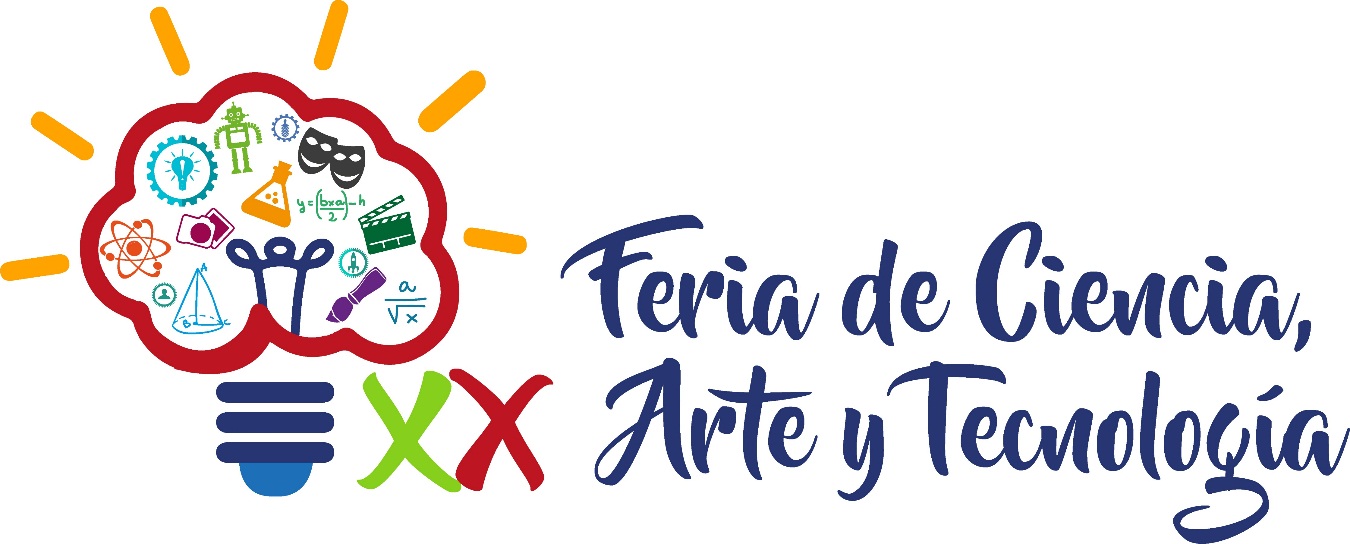 “Sexualidad en la adolescencia”Deberá acudir con ropa cómoda y asistir puntualmenteFormato de Inscripción(Fecha límite de registro 01 de Noviembre de 2019) Favor de registrarse también en la páginaNombre Completo: ________________________________________Edad:  ________Ocupación: ______________________________________Correo electrónico: __________________________________